请用附表替换支持PP-14亚太共同提案的亚太电信组织成员国主管部门名单（附件2）。附件2成员主管部门对APT提交PP-14共同提案的支持情况______________全权代表大会（PP-14）
2014年10月20日-11月7日，釜山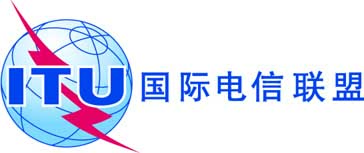 全体会议文件 67 (Corr.2)-C2014年10月27日原文：英文亚太电信组织各主管部门亚太电信组织各主管部门有关大会工作的亚太共同提案有关大会工作的亚太共同提案ACP编号阿富汗澳大利亚孟加拉不丹文莱达鲁萨兰国柬埔寨中国斐济印度印度尼西亚伊朗（伊斯兰共和国）日本基里巴斯朝鲜民主主义人民共和国韩国老挝马来西亚马尔代夫马绍尔群岛密克罗尼西亚蒙古缅甸瑙鲁尼泊尔新西兰巴基斯坦帕劳共和国巴布亚新几内亚菲律宾萨摩亚新加坡所罗门群岛斯里兰卡泰国汤加图瓦卢瓦努阿图越南合计ACP/67A1/1YYYYYYYYYYYYYYYYYYYYYYYYY25ACP/67A1/2YYYYYYYYYYYYYYYYYYYYYYYYY25ACP/67A1/3YYYYYYYYYYYYYYYYYYYYYYYYY25ACP/67A1/4YYYYYYYYYYYYYYYYYYYYYYYY24ACP/67A1/5YYYYYYYYYYYYYYYYYYYYYYYY24ACP/67A1/6YYYYYYYYYYYYYYYYYYYYYYYY24ACP/67A1/7YYYYYYYYYYYYYYYYYYYYYYYYYY26ACP/67A1/8YYYYYYYYYYYYYYYYYYYYYYYYYY26ACP/67A1/9YYYYYYYYYYYYYYYYYYYY20ACP/67A1/10YYYYYYYYYYYYYYYYYYYYYYYYYY26ACP/67A1/11YYYYYYYYYYYYYYYYYYYYYYYYY25ACP/67A1/12YYYYYYYYYYYYYYYYYYYYYYYYYYY27ACP/67A1/13YYYYYYYYYYYYYYYYYYYYYYYYY25ACP/67A1/14YYYYYYYYYYYYYYYYYYYYYYYYY25ACP/67A1/15YYYYYYYYYYYYYYYYYYYYYY22ACP/67A1/16YYYYYYYYYYYYYYYYYYYYYYY23ACP/67A1/17YYYYYYYYYYYYYYYYYYYYYYYY24ACP/67A1/18YYYYYYYYYYYYYYYYYYYYYYYY24ACP/67A1/19YYYYYYYYYYYYYYYYYYYYY21ACP/67A1/20YYYYYYYYYYYYYYYYYYYYYYYY24ACP/67A1/21YYYYYYYYYYYYYYYYYYYYYYY23ACP/67A2/1YYYYYYYYYYYYYYYYYYYYYYY23ACP/67A2/2YYYYYYYYYYYYYYYYYYYYYY22ACP/67A2/3YYYYYYYYYYYYYYYYYYYYYYYYY25ACP/67A2/4YYYYYYYYYYYYYYYYYYYYYYYYY25ACP/67A2/5YYYYYYYYYYYYYYYYYYYYYYYYY25ACP/67A2/6YYYYYYYYYYYYYYYYYYYYYYYYYY26ACP/67A2/7YYYYYYYYYYYYYYYYYYYYYYYYY25ACP/67A2/8YYYYYYYYYYYYYYYYYYYYYYYYY25ACP/67A3/1YYYYYYYYYYYYYYYYYYYYY21ACP/67A3/2YYYYYYYYYYYYYYYYYYYYYY22